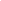 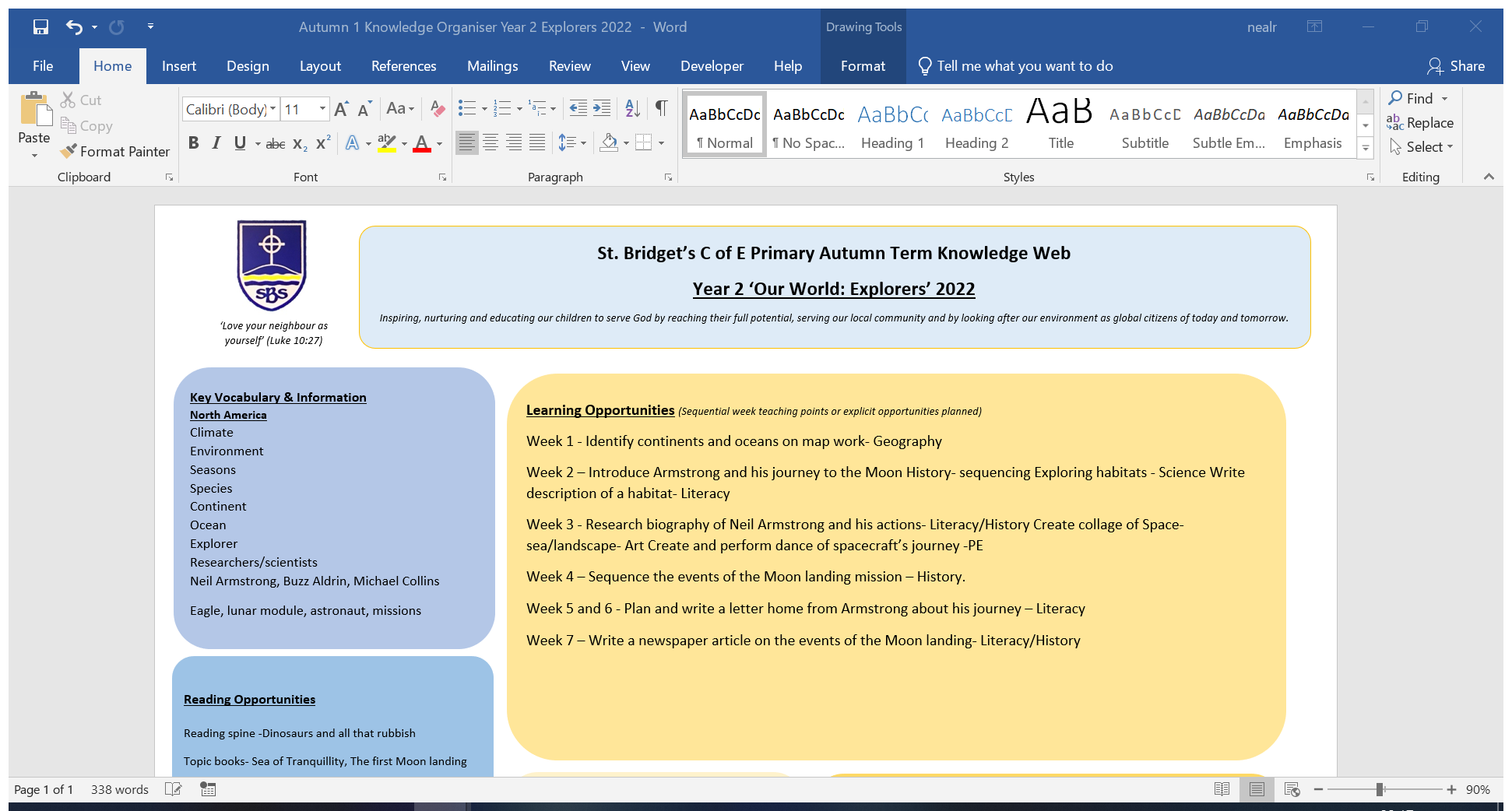 Year GroupAutumn Term (Our World)Spring Term (Our Community)Summer Term (Our Environment)EYFSHistory of MeTreating Everyone the SameLocal Area – My School and My ChurchY1  Castles and Great ExplorersElizabeth I and Elizabeth II (significant individuals) Local Area – How has our school changed? (significant places in their own locality) Y2The Great Fire of London (events beyond living memory)  Neil Armstrong/Mae Jemison (significant individuals) Amy Johnson/ The Wright Brothers(significant individuals) Local Area – How has our park changed? (changes within living memory/significant places in their own locality)Y3Changes in Britain: Stone Age to Iron AgeBritain’s settlement by Anglo-Saxon Local Study- Did Anglo-Saxons settle on the Wirral?Y4The Achievements of the Earliest civilisations: Ancient Egypt A Non- European Society: Mayan Civilisation  Local Study- How has Hilbre Island changed? Y5Ancient Greece The Roman Empire and its impact on BritainLocal Study- Have the Romans settled around the Wirral? Y6Britain beyond 1066: The Battle of Britain and WW2.The Viking and Anglo-Saxon struggle for the Kingdom of England Local Study- Did the Anglo-Saxons and Viking have a struggle on the Wirral?  